Zelftest Expressed EmotionNaam:Datum:
Chris den Besten en Audry van Vulpen    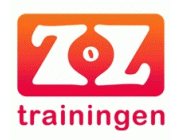 www.zoztrainingen.nl info@zoztrainingen.nl nooitsomsvaakaltijdoneensenigszinsoneensenigszinseenseens1. Ik streef naar een hechte band met de mensen die ik ondersteun2. Het is mijn verantwoordelijkheid om ervoor te zorgen dat het goed gaat met een cliënt 3. Ik verlies wel eens mijn geduld met een cliënt 4. Als ik omwille van het welzijn van cliënten een stapje harder moet lopen, doe ik dat met liefde5. Er zijn momenten dat het contact met een cliënt voelt alsof ik een goede vriend of zijn/haar vader of moeder ben6. Na een ruzie of onenigheid met een cliënt kost het me moeite weer met een schone lei te beginnen7. Als het niet goed gaat met een cliënt doe ik mijn uiterste best om daar verandering in te brengen8. Ik vind het belangrijk dat een cliënt mij aardig vindt9. Ik vind het teleurstellend dat sommige cliënten – ondanks onze inspanningen - zo weinig veranderen of vooruitgaan10. Van cliënten verwacht ik dat ze zich minstens zo actief inzetten voor hun eigen welzijn als ik voor hen doe11. Er zijn momenten dat ik bepaalde cliënten wel achter het behang wil plakken12. Eén van de volgende uitspraken over een cliënt zou van mij kunnen zijn:          “Zij is liever lui dan moe”          “Hij is gewoon een egoïst”          “Zij doet het er nou eenmaal om”13. Als ik kritiek heb op een cliënt dan uit ik dat ook14. Er zijn cliënten die ik ervan verdenk dat ze wel eens lastig of vervelend doen om mij persoonlijk dwars te zitten15. Als cliënten niet doen wat ik ze adviseer of van ze vraag, irriteert mij dat16. Ik raak snel met cliënten in discussies verzeild17. Er zijn momenten dat ik me in de rapportage wel eens flink boos maak/zou willen maken over een cliënt18. Lastig gedrag van cliënten kan het best benaderd worden met eenduidige regels en teamafspraken19. Straffen van cliënten is in mijn ogen - in sommige situaties – de enig mogelijke oplossing20. Ik kan me geraakt voelen door negatief gedrag van een cliënt